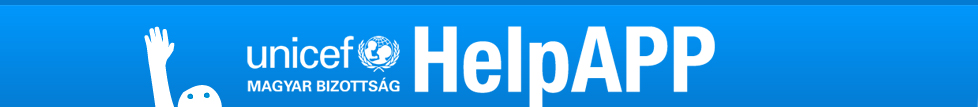 Mi az a HelpAPP?Az UNICEF HelpAPP egy olyan okostelefon alkalmazás, ami ötleteket ad a gyerekeknek, mit mondjanak, hogyan viselkedjenek, ha erőszakos, bántalmazó helyzetet látnak, vagy abba kerülnek. A HelpAPP mobil alkalmazás segít az erőszak helyzetek felismerésében, elkerülésében és kezelésében. Az alapvető funkciók mellett (segélyhívó, pánik gomb, helyzetjelzés) az applikációval a gyermekek elsajátíthatják az erőszakmentes megoldási módokat, rátanulhatnak a konfliktusrendezés pozitív technikáira.Melyek a fő funkciói?Három fő funkciója van: (1) segítséget nyújt vészhelyzetekben, (2) javaslatokat ad arra, hogy egy adott szituációt hogyan kezeljenek a gyerekek, kikhez fordulhatnak, és (3) megismerve a különböző bántalmazásformákat, megtanulhatják, hogyan ismerhetik fel, hogy mi történik velük. Vészhelyzet (kezdőképernyő)Vészhelyzet esetén, a kezdőképernyőn lévő funkciók nyújtanak segítséget. Egy gombnyomással elérhető a 112-es segélyhívó szám, a Kék Vonal Alapítvány által működtetett gyermek lelkisegély-vonal (116-111), de be lehet állítani 2 saját gyorshívót is. Egy gombnyomással lehet egy előre beállított címre sms-t és e-mailt küldeni, benne a felhasználó GPS koordinátáival. Utóbbi nagy segítség lehet, ha a gyerek elveszett, elvittét, elrabolták, vagy egyszerűen csak nem tudja megmondani, hogy éppen hol van.„Megoldást keresek”Az alkalmazás konkrét mondatokat, javaslatokat ad a gyereknek, hogy egy helyzetben mit tegyenek. Egy-egy listából kiválaszthatja, hogy ki és hogyan bántotta, például: szülő megverte, testvér zsarolta, osztálytárs csúfolta, idegen felnőtt szexuálisan bántalmazta, vagy akár főnök online zaklatta. Ekkor többféle javaslatot, ötletet kínál fel az alkalmazás, és segít abban, hogy kihez fordulhat ilyenkor a gyerek.  Sokszor nem egyértelmű a gyermek számára, hogy mi történt vele, és az bántalmazásnak számít-e.  Ekkor hasznos lehet a bántalmazási formák rövid leírása. Ha egy gyerek úgy érzi, hogy valami kimaradt, és már sikerrel használta módszerét egy más bántalmazó helyzetben, akkor azt elküldheti és mi a gyerekek javaslatait megvizsgálva beépítjük a jó ötleteket az alkalmazásba. Így a gyerekek is a fejlesztés részévé válhatnak. „Többet szeretnék megtudni”Az alkalmazásban a gyerekek fontos információkat találhatnak a bántalmazási formákról, azok jellemzőiről és a bántalmazás tüneteiről is. Itt a gyermekek érthető nyelven ismerhetik meg ezeket a témákat, és segítik őket, hogy felismerjék a különböző erőszak (pl: testi, lelki, szóbeli, családon belüli és online bántalmazás, elhanyagolás, kényszerítés, stb..)Hogyan jött létre?Az alkalmazást az UNICEF Magyar Bizottsága fejlesztette ki a gyermekjogi programja részeként. Az UNICEF Magyar Bizottság egy alapítvány. Fő tevékenysége a világ legkiszolgáltatottabb helyzetben élő gyermekeinek segítése adományok révén, valamint a gyermekjogok ismertségének növelése. Az applikáció megvalósításában az UNICEF Magyar Bizottság partnere a Microsoft (PR), a HD Group Kommunikációs Ügynökség (kreatív design) és a Distinction (fejlesztő csapat).Hol lehet letölteni?  A www.unicef.hu/helpapp oldalon bárki letöltheti az alkalmazást Windows Phone, iOS és Android, Firefox telefonokra és Windows 8-ra. A letöltés ingyenes, és csak a letöltéskor szükséges hozzá internet kapcsolat.(Az alkalmazás a magyar gyereknapon, 2013. május 26-án jött ki Windows Phone-ra, és szeptemberben, az UNICEF globális #ENDviolence kampányának hazai indulásaként Android és iOS platfromon is elérhetővé vált.)Miért van rá szükség?A gyermekek az elhanyagolás, bántalmazás és erőszak leggyakoribb áldozatai, akár fizikai, akár érzelmi, lelki erőszakról van szó. Az erőszak nagyon gyakran a családon belül történik, vagy ismerősök követik el – ami különösen romboló hatású lehet. A kisgyermekek a legvédtelenebbek ezekben a helyzetekben. Ők tudnak legkevésbé ellenállni az erőszaknak. Ők értik legkevésbé, hogy mi történik velük. Ők képesek legkevésbé védelmet kérni másoktól. A gyermekekkel szembeni erőszak mindenhol ott van. Csak nem vesszük észre, vagy nem akarjuk észrevenni. A gyermekbántalmazás legtöbbször zárt ajtók mögött zajlik, és láthatatlan marad. Pedig mindannyiunk közös ügye, hogy ez ne maradjon így.Az UNICEF hisz abban, hogy mindenkinek joga van az erőszakmentes gyermekkorhoz. Hisszük, hogy minden gyermeket megillet a védelem a fizikai, az érzelmi, a szexuális erőszaktól és az elhanyagolástól. A gyermekbántalmazás teljes mértékben megelőzhető. Erről szól az UNICEF #ENDViolence globális kampánya is, amihez 2013 szeptemberéhez az UNICEF Magyar Bizottság is csatlakozott. Álljunk ki a gyermekkel szembeni erőszak ellen. Tegyük láthatóvá a láthatatlant, és mondjuk ki: az erőszak elfogadhatatlan!Jó eszköz erre egy okostelefon alkalmazás?A 21. század gyermekei a digitális világ gyermekei. A legtöbb gyerek zsebében már ott vannak az okostelefonok. Kétéves az a statisztika, ami szerint a 13-17 év közötti fiatalok 43%-ának van ilyen mobilja. A mai gyerekek a legnagyobb természetességgel használják a mobiltelefonokat, számítógépeket, internetet. Ha segíteni akarunk nekik, azt a nyelvet kell megtanulnunk, amit ők beszélnek. Azokat az eszközöket kell használnunk, amelyeket ők használnak. Másrészt a bántalmazás nem függ a gazdasági helyzettől. Gondoljunk csak bele, egy jómódú család gyermeke éppúgy találkozhat zsarolással, szexuális zaklatással, online erőszakkal, csúfolással, elhanyagolással… Ezek a gyerekek éppúgy egyedül maradhatnak a problémáikkal, mint a nehezebb sorsú családból származó gyerekek. Egy egyszerűbb okostelefont pedig már 5000Ft-tól meg lehet vásárolni. Ma már nem számítanak luxusnak. Miért ajánljuk?A gyerekeknek nagyon fontos, hogy legyen egy olyan biztos pontjuk, amit bárhol, bármikor segítségül hívhatnak. Ahol tanácsot kapnak, hogy mit tegyenek, kikhez fordulhatnak, és ahol könnyen és érthetően tájékozódhatnak az erőszak formáiról. A HelpAPP megerősíti a gyerekeket abban, hogy nincsenek egyedül a gondjaikkal, hogy joguk van ahhoz, hogy segítséget kérjenek és kapjanak. Segít felismerni, hogy mi történik velük, és erőt ad a nekik, hogy merjenek erről beszélni.  Ha segíteni akarunk nekik, ez a legelső lépés.